  Ecole d’attelage Ar Maner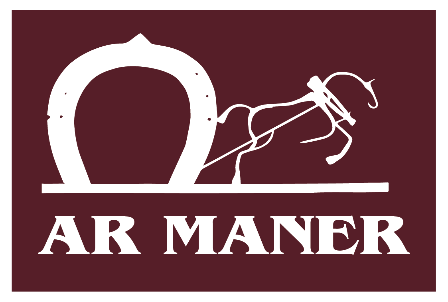                                                Haras national d’HennebontBulletin d’inscription formationDossier à retourner par email (armaner@hotmail.fr ) ou par courrier (kerhoel 29300 arzano)Formation :Titre : formation « Découvrir et créer une activité d’amélioration du système herbager»Date (s) : se référer au calendrier (2 jours)Tarif ttc : 260 euros ttc     0 Je poursuis cette formation dans le cadre de la formation professionnelle continue (et bénéficie à ce titre de l’exonération de tva)     0 Je poursuis cette formation à des fins de loisirs. Le taux de TVA en vigueur s’appliqueParticipant :0 Madame                                      0 MonsieurNom : ………………………………………………Prénom : ………………………………………………………………….Né (e) le : _____/______/___________ à : …………………………………………………………………………Adresse : …………………………………………………………………………………………………………………………….……………………………………………………………………………………………………………………………………………CP : ………………. Ville : …………………………………………………………………………………………………………Email : …………………………………………………………………………..@...................................................Tél : _____/_____/_____/_____/_____Profession : ………………………………………………………………………………………………………………………..Niveau de formation et/ou diplôme : ………………………………………………………………………………..Financement sollicité :0 VIVEA                                                                               0 Financement personnel0 FAFSEA                                                                            0 Autre :………………………………………Un acompte de 130 euros est demandé pour réservation (pour les personnes ne pouvant pas bénéficier d’un financement)Date, nom du signataire, signature (et cachet)